Students RepresentationStudents’ representation in IQAC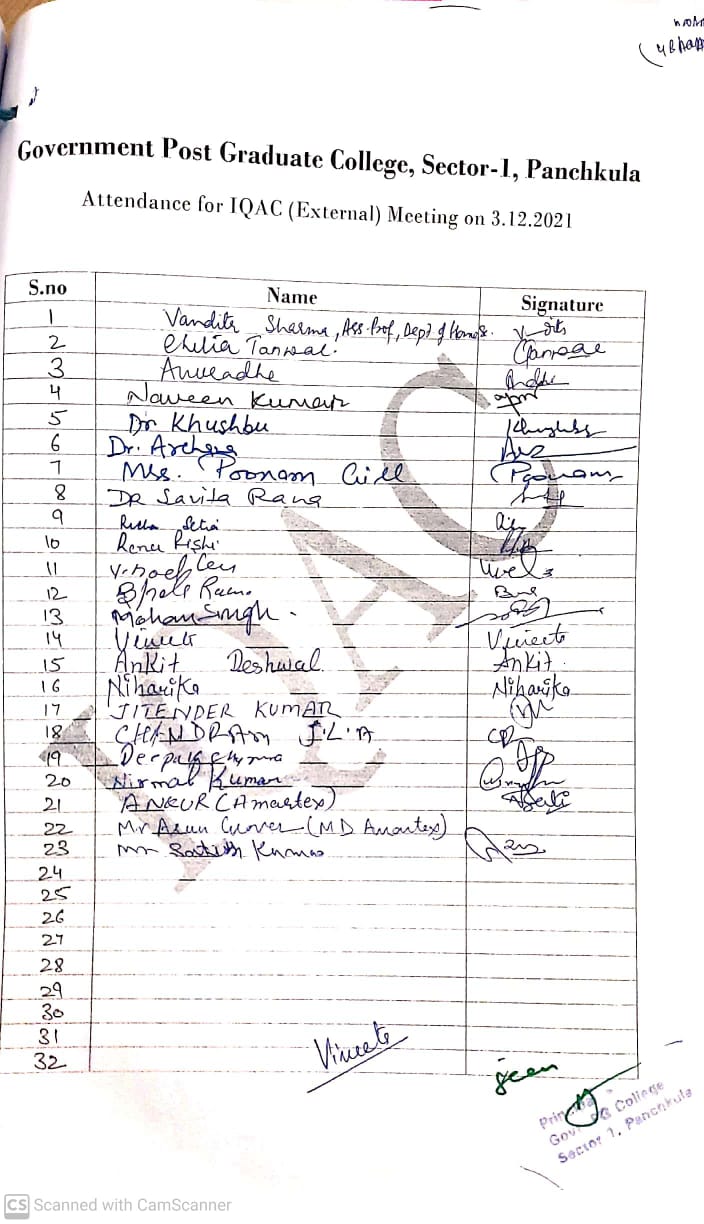 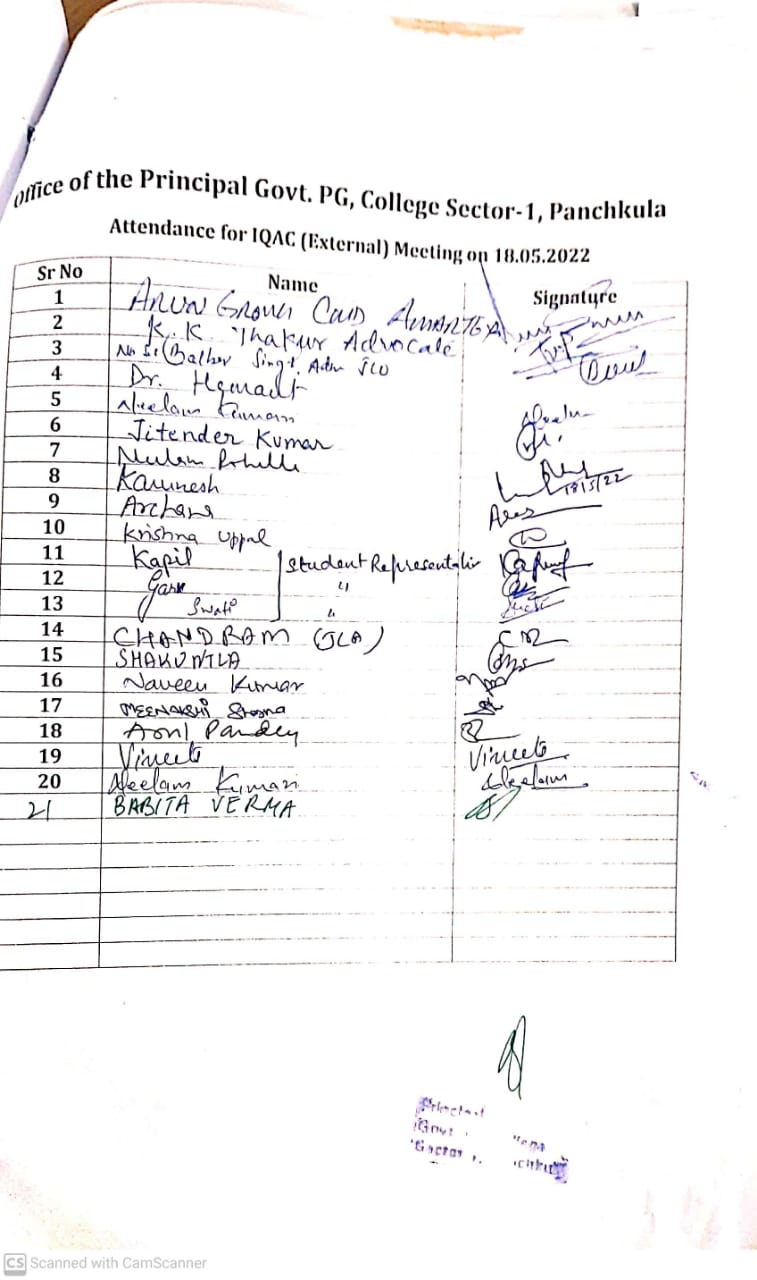 Student representation in subject society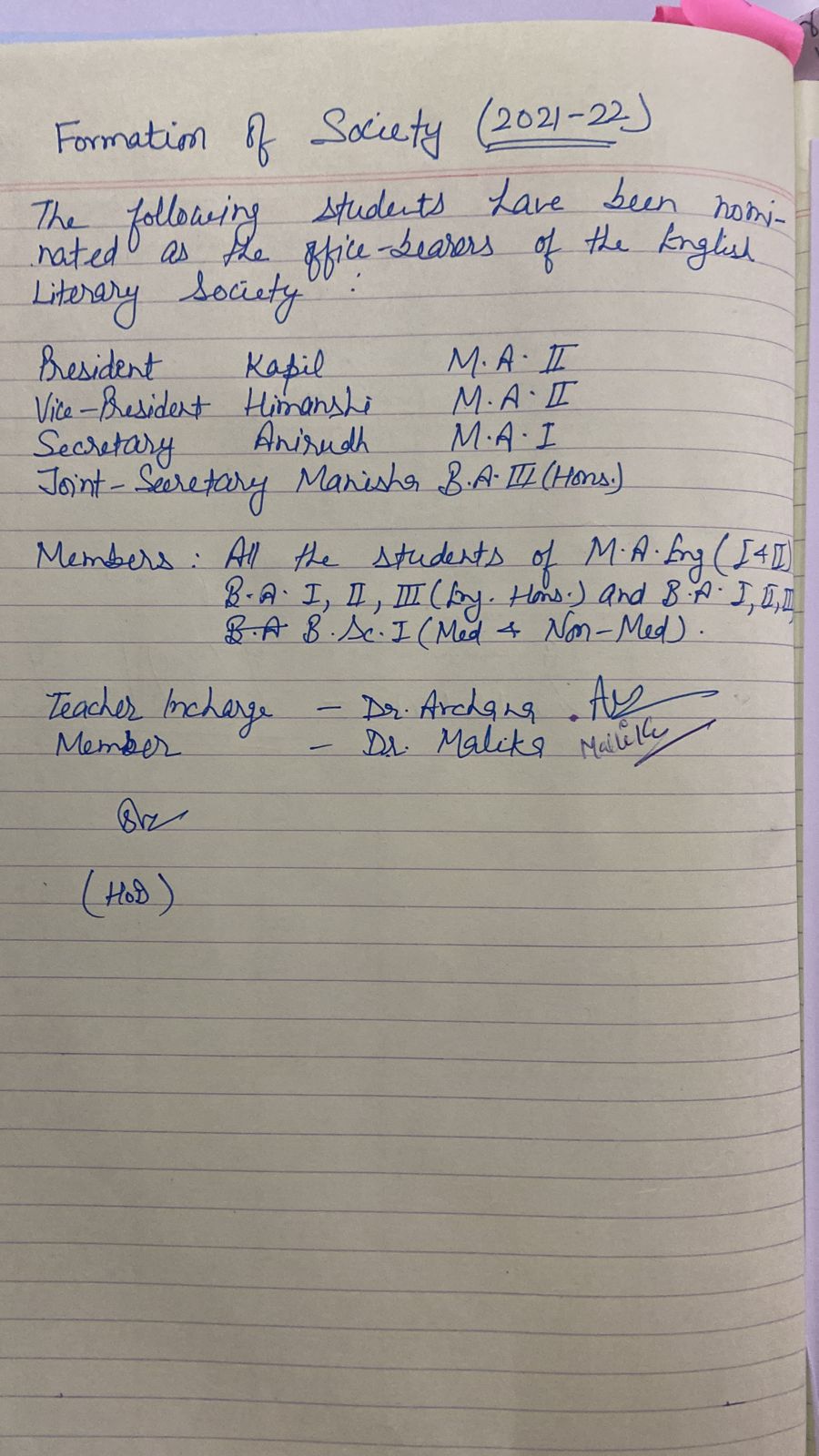 Students representation in activities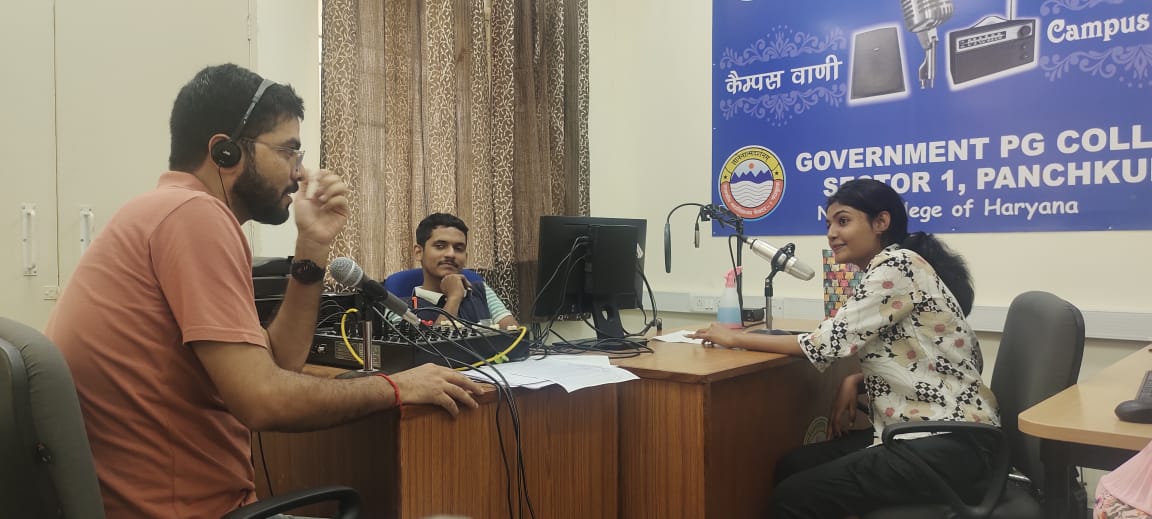 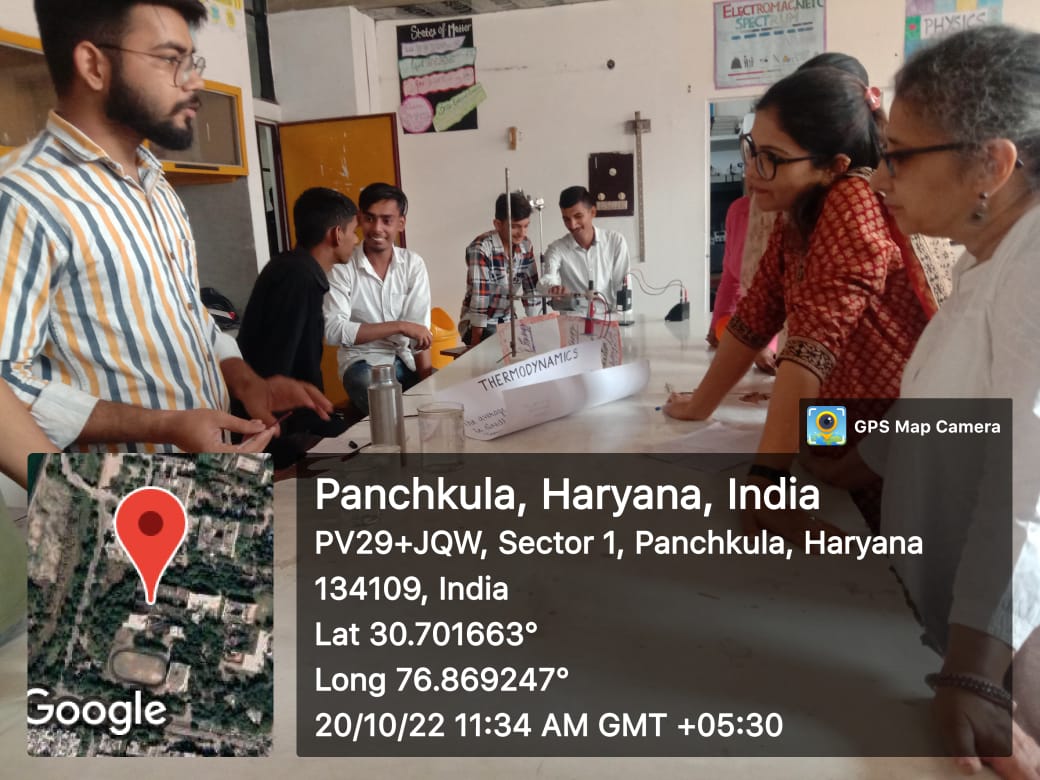 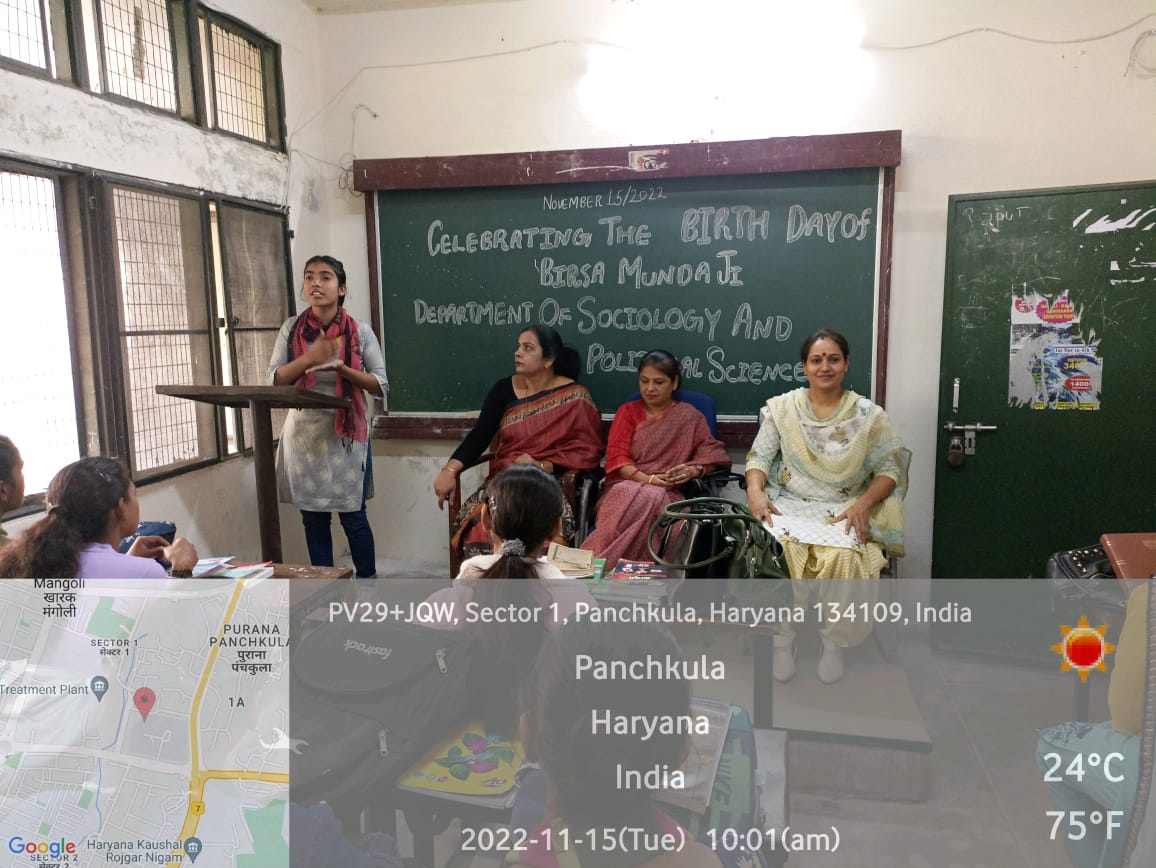 